第十三回ここから劇場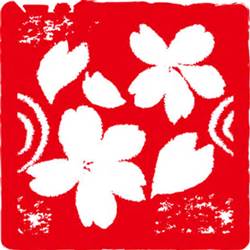 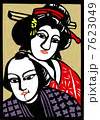 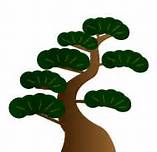 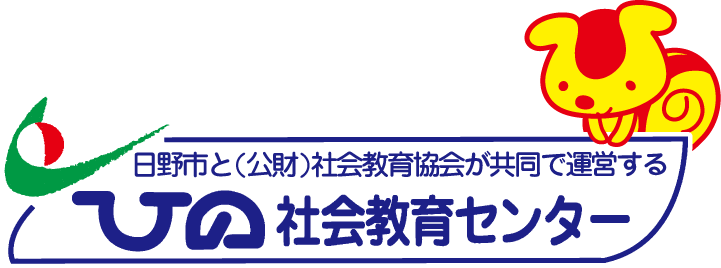 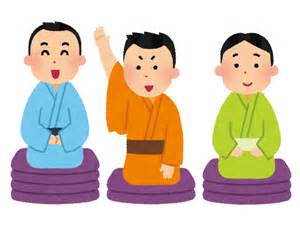 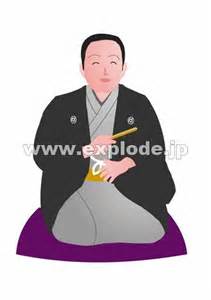 